Market Settlements SubcommitteeConference CallApril 20, 20171:00 p.m. – 4:00 p.m. ESTAdministration (1:00 - 1:15)Welcome, review of Anti-Trust Policy, Code of Conduct, Media Participation Policy and roll call.Approval of Agenda and the March 16, 2017 draft MSS minutes.NSPL Scaling UpdatesWorking Issues (1:15 – 3:00)Pseudo-Tied Generators and Dynamic Schedules End-of-Month Meter Correction (1:15 – 1:20)Mr. Ray Fernandez, PJM, will provide an update from the April 12, 2017 Market Implementation Committee (MIC) meeting.FTR FERC Order: Balancing Congestion (1:20 – 1:35)Mr. Mike Borradaile, PJM, will discuss the Market Settlements impacts with respect to the FERC Order on Balancing Congestion.FERC Order 825 – Discussion on Sub-Hourly Settlements (1:35 – 1:50)Mr. Ray Fernandez, PJM, will provide an update on the Power Meter changes for accepting 5-minute revenue meter data from generators.Fuel Cost Policy Penalty Report Discussion (1:50 – 2:10)Mr. Sean Flamm, PJM, will provide details on the new Billing Line Items and MSRS Reports for Fuel Cost Policy Penalty.Capacity Performance – Performance Assessment Charges and Credits Supporting Detail Reports (2:10 – 3:10)Mr. Sean Flamm, PJM, will provide details and examples on the new MSRS Reports for Performance Assessment Charges and Credits.FERC EL05-121 Settlement Agreement (3:10 – 4:00)Mr. Ray Fernandez, PJM, will provide an update on the Settlements impacts of FERC EL05-121.Miscellaneous Settlements ItemsPJM will provide an update on any recent settlement calculation and report changes.Future Agenda ItemsParticipants will have the opportunity to request the addition of any new item(s) to the agenda of a future meeting.Author: Nicholas DiSciulloAntitrust:You may not discuss any topics that violate, or that might appear to violate, the antitrust laws including but not limited to agreements between or among competitors regarding prices, bid and offer practices, availability of service, product design, terms of sale, division of markets, allocation of customers or any other activity that might unreasonably restrain competition.  If any of these items are discussed the chair will re-direct the conversation.  If the conversation still persists, parties will be asked to leave the meeting or the meeting will be adjourned.Code of Conduct:As a mandatory condition of attendance at today's meeting, attendees agree to adhere to the PJM Code of Conduct as detailed in PJM Manual M-34 section 4.5, including, but not limited to, participants' responsibilities and rules regarding the dissemination of meeting discussion and materials.Public Meetings/Media Participation: Unless otherwise noted, PJM stakeholder meetings are open to the public and to members of the media. Members of the media are asked to announce their attendance at all PJM stakeholder meetings at the beginning of the meeting or at the point they join a meeting already in progress. Members of the Media are reminded that speakers at PJM meetings cannot be quoted without explicit permission from the speaker. PJM Members are reminded that "detailed transcriptional meeting notes" and white board notes from "brainstorming sessions" shall not be disseminated. Stakeholders are also not allowed to create audio, video or online recordings of PJM meetings.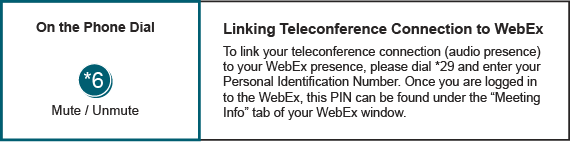 Future Meeting DatesFuture Meeting DatesFuture Meeting DatesMay 18, 20171:00 p.m. – 4:00 p.m.Conference CallJune 15, 20171:00 p.m. – 4:00 p.m.Conference CallJuly 20, 20171:00 p.m. – 4:00 p.m.Conference CallAugust 17, 20171:00 p.m. – 4:00 p.m.Conference CallSeptember 21, 20171:00 p.m. – 4:00 p.m.Conference CallOctober 19, 20171:00 p.m. – 4:00 p.m.Conference CallNovember 16, 20171:00 p.m. – 4:00 p.m.Conference CallDecember 7, 20171:00 p.m. – 4:00 p.m.Conference Call